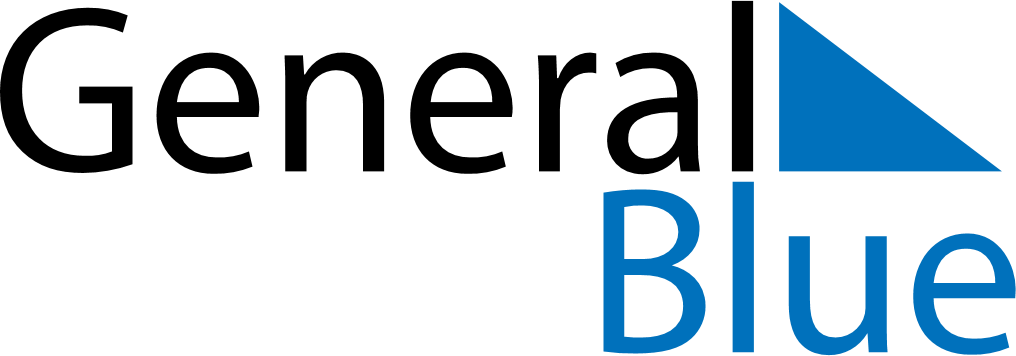 January 2023January 2023January 2023January 2023MoldovaMoldovaMoldovaMondayTuesdayWednesdayThursdayFridaySaturdaySaturdaySunday1New Year’s Day23456778Orthodox ChristmasOrthodox Christmas910111213141415161718192021212223242526272828293031